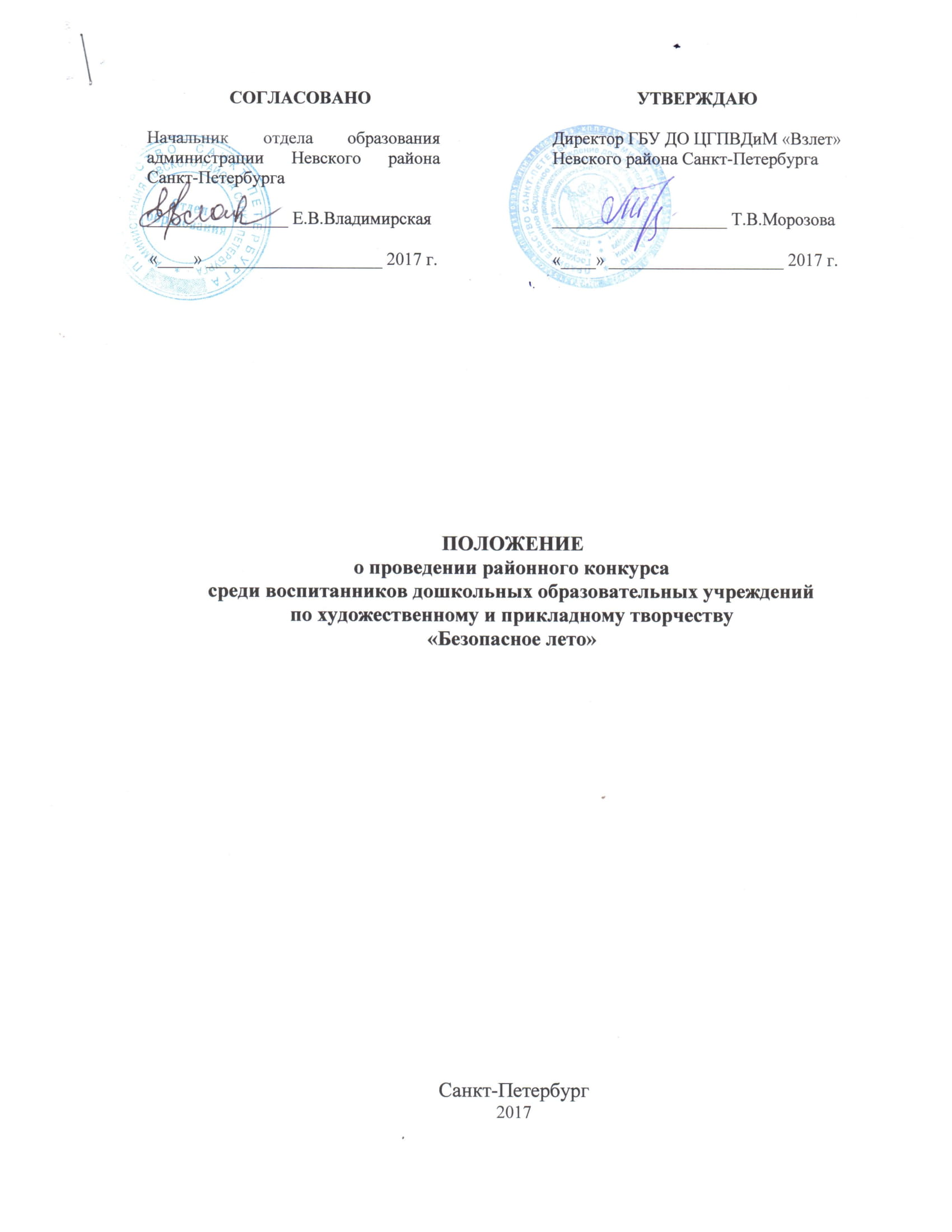 Общие положения	Настоящее Положение определяет порядок организации и проведения районного конкурса по художественному и прикладному творчеству среди воспитанников дошкольных образовательных учреждений по теме «Безопасное лето» (далее Конкурс).2. Цели и задачи	Районный конкурс среди воспитанников дошкольных образовательных учреждений (далее ГБДОУ) по художественному и прикладному творчеству по теме «Безопасное лето» проводится в соответствии с «Планом мероприятий по реализации в 2017-2020 годах Стратегии развития воспитания в Российской Федерации на период до 2025 года в образовательных учреждениях Невского района Санкт-Петербурга», утвержденного распоряжением главы администрации Невского района Санкт-Петербурга от 21.09.2017  № 3167-р.Цель Конкурса: Профилактика возникновения несчастных случаев среди детей в летний период, активизация познавательной и творческой деятельности через совместный творческий процесс с педагогами и родителями. Задачи Конкурса:активизация работы дошкольных образовательных учреждений по пропаганде знаний безопасного поведения детей в летний период;повышение интереса к изучению основных правил безопасного поведения в повседневной жизни и чрезвычайных ситуациях в летний периодвоспитание у детей чувства бережного отношения   к себе, окружающим, природе.Организаторы Конкурса3.1. Общее руководство Конкурсом осуществляет отдел образования администрации Невского района Санкт-Петербурга;3.2. Непосредственное проведение Конкурса возлагается на государственное бюджетное  учреждение дополнительного образования «Центр гражданского и патриотического воспитания детей и молодежи «Взлёт» Невского района Санкт-Петербурга (далее - ГБУ ДО ЦГПВДиМ «Взлет»);3.3. Руководство Конкурсом осуществляет организационный комитет в лице:  председателя Морозовой Татьяны Владимировны -  директора ГБУ ДО ЦГПВДиМ «Взлет» Невского района Санкт-Петербурга;заместителя председателя Шеховцовой Ларисы Ивановны – заместителя директора по УВР ГБУ ДО ЦГПВДиМ  «Взлет» Невского района Санкт-Петербурга;куратора Жигула Галины Алексеевны – педагога дополнительного образования  ГБУ ДО ЦГПВДиМ  «Взлет» Невского района Санкт-Петербурга.3.4. Организационный комитет:информирует потенциальных участников Конкурса об условиях участия;обрабатывает заявки на участие в Конкурсе;организует подготовку помещения для проведения районного этапа Конкурса;подбирает членов жюри и координирует их работу;утверждает макет диплома, осуществляет внесение в дипломы данных участников Конкурса, подписывает дипломы победителей, призеров и других участников;оповещает участников о результатах Конкурса, осуществляет выдачу дипломов.Время и место проведения Конкурса Конкурс проводится в два этапа:1-й этап (в ГБДОУ) 	      -  с 02.04.2018 г. по 13.04.2018 г.2-й этап (районный)      -  с 16.04.2018 г. по 27.04.2018 г.   Место проведения районного этапа: Государственное бюджетное учреждение дополнительного образования «Центр гражданского и патриотического воспитания детей и молодежи «Взлёт» Невского района Санкт-Петербурга (Товарищеский пр., дом 28, корп. 2).Заявка на участие в районном Конкурсе (Приложение 1) представляется вместе с работами (Приложение 3) с 16.04.2018 по 27.04.2018 года с 10 часов до 18 часов. по адресу Товарищеский пр., дом 28, корп. 2 (ГБУ ДО ЦГПВДиМ «Взлет»).Заявка должна быть подписана заведующим и скреплена печатью. Вместе с заявкой предоставить информацию о том, сколько всего воспитанников приняло участие в Конкурсе.Телефон Куратора Конкурса:  442-70-14, 442-70-16.              Участники Конкурса5.1. В Конкурсе принимают участие воспитанники ГБДОУ Невского района                   Санкт-Петербурга. 5.2.Порядок проведения Конкурса6.1. Работы на районный этап Конкурса принимаются на основании заявки (смотри пункт 4.2.) с 16.04.2018 г. по 27.04.2018 г.  с 10 часов до 18 часов по адресу Товарищеский пр., дом 28, корп. 2 (ГБУ ДО ЦГПВДиМ «Взлет»).  10.05.2018 г. осуществляется подсчет количества участников Конкурса.	Районный этап проводится на базе ГБУ ДО ЦГПВДиМ «Взлет» Невского района                           Санкт-Петербурга.6.2. Для проведения районного этапа Конкурса создается жюри, включающее в себя представителей отдела образования администрации Невского района Санкт-Петербурга, информационно-методического центра Невского района Санкт-Петербурга, ГБУ ДО ЦГПВДиМ «Взлет» Невского района Санкт-Петербурга и других образовательных учреждений.Жюри Конкурса:-  проводит оценку конкурсных работ в соответствии с критериями; - определяет кандидатуры победителя (1 место) и призеров (2,3 места) в каждой номинации и в каждой категории в соответствии с регламентом работы жюри                     (Приложение № 2);Решение жюри оформляется протоколом, утверждается председателем жюри. Копия протокола будет вывешена на сайте отдела образования администрации Невского района Санкт-Петербурга (http://nevarono.spb.ru/) и на сайте ГБУ ДО ЦГПВДиМ «Взлет» Невского района Санкт-Петербурга (http://gboyvzlet.edurf.ru/) не позднее 25.05.2018 г.6.3. Для участия в Конкурсе могут быть представлены от 1 до 6 творческих работ обучающихся (воспитанников) от одного учреждения.	6.4. Конкурс проводится по следующим номинациям: - Декоративно-прикладное искусство.- Коллаж.Номинации-поощрения: 1.  «Самый юный участник»;  2.  «За оригинальность».6.5. Творческие работы, представленные на Конкурс должны:Соответствовать теме «Безопасное лето», отражая следующие проблемы:«Ребенок и другие люди»  (опасность доверия чужим людям)«Ребенок и природа» (опасности природы – ядовитые растения, животные, вода, огонь)«Ребёнок дома» (правила поведения дома, опасности  от бытовых приборов, острых и режущих предметов)«Ребенок и ПДД» (правила поведения на дороге, улице и в транспорте).Конкурсные работы могут быть как объемными, так и плоскостными, выполнены в различных художественных техниках и материалах:прикладное искусство (лепка, соленое тесто, вышивка, вязание, аппликация, оригами, квиллинг, декупаж, скрапбукинг, папье-маше, декоративная игрушка, лоскутное шитье, поделки из пластилина и природного материала;Работа может сопровождаться стихами, сказками, рассказами.6.6. Критерии оценки конкурсных работ:соответствие тематике конкурса;творческий подход;художественный вкус;оригинальность;цветовая и смысловая выразительность;качество;эстетический вид;аккуратность оформления работы;сложность художественного образа (оригинальное композиционное решение).6.7. К конкурсной работе обязательно оформляется сопровождающая информация (на лицевой стороне работы в правом нижнем углу): Фамилия, Имя ребенка, возраст, № ГБДОУ, ФИО и должность педагога,  название номинации (образец в Приложении № 3). 6.8. Для участия в  Конкурсе не принимаются работы в случаях, если:содержание представленной работы не соответствует тематике Конкурса;содержание конкурсных работ не соответствует требованиям Конкурса;представленная работа на Конкурс не является авторской;работы представлены позднее 27.04.2018	6.9. Поступившие на Конкурс работы конкурсантов возвращаются, не рецензируются.Определение победителейПобедитель Конкурса определяется  по  наибольшему количеству баллов (регламент жюри – Приложение 2).Награждение участников8.1. Победителям (1 место) и призерам (2 и 3 место) Конкурса присуждаются дипломы за 1, 2, 3 место.8.2. Победителям (лауреатам) в номинациях–поощрениях присуждаются дипломы без определения места.8.3. По решению жюри отдельные участники Конкурса могут награждаться специальными дипломами.8.4. Жюри имеет право: присуждать не все призовые места, делить одно призовое   место между несколькими участниками, не присуждать (если не имеется претендентов) номинации – поощрения.8.5. Педагогам ГБДОУ, по решению жюри, могут быть направлены Благодарственные письма за организацию Конкурса и формирование у детей через творческий процесс культуры,   чувства любви к родному району. Дополнительные замечания по организации и проведению Конкурса9.1. Творческие работы по теме «Безопасное лето» могут быть выполнены как одним ребенком, так и группой воспитанников. Конкурсная работа может быть выполнена самостоятельно или через творческий процесс под руководством педагога, а так же родителей воспитанника.9.2. Если победителем или призером становится не один ребенок, выполнивший конкурсную работу, а два и более, то диплом выдается коллективу, а не каждому воспитаннику.9.3. Участие в Конкурсе добровольное и бесплатное.9.4. Любой воспитанник может принять участие в одной или нескольких номинациях.9.5. За составление заявки на Конкурс и представление конкурсных работ на районный   этап отвечает педагогический работник (педагогические работники), назначенный (назначенные) руководителем ГБДОУ.9.6. Данный педагог (данные педагоги) имеет (имеют) право: получать сведения о ходе и результатах Конкурса у его организаторов; при необходимости подавать протесты и заявления в письменном виде.9.7. Ответственный педагог (ответственные педагоги) за Конкурс обязан (обязаны):знать и выполнять условия и Положение данного Конкурса; осуществлять педагогическое руководство конкурсантов;обеспечивать своевременную подачу заявки и работы (работ) воспитанников на Конкурс.10.Финансирование	Общее финансирование Конкурса осуществляется в пределах текущего финансирования.Приложение 1Форма заявкиЗАЯВКАна участие в районном этапе конкурсасреди воспитанников ГБДОУ Невского района Санкт-Петербургапо теме «Безопасное лето»(образовательное учреждение)СправкаВ 1 этапе Конкурса (в ГБДОУ) приняли участие:Примечание:1 воспитанник может принять участие в одной или нескольких номинациях.Всего в Конкурсе приняли участие ______________ воспитанников.                      (Ребенок, принимавший  участие в нескольких номинациях, в данной графе подсчитывается один раз.__________________________________________________________________________________ФИО ответственного педагога (без сокращений)__________________________________________________________________________________         Должность  (без сокращений) _______________________________                Контактный телефонПриложение 2Регламент работыжюри районного конкурса среди воспитанников дошкольных образовательных учреждений Невского района Санкт-Петербургапо художественному и прикладному творчеству «Безопасное лето»,Критерии оценки работ.Работы оцениваются  по следующим критериям (от 0 до 2 баллов по каждому критерию):1. Соответствие конкурсной работы Положению Конкурса.2. Соответствие конкурсной работы тематике Конкурса и выбранной номинации.3. Оригинальность творческого замысла.4. Авторство.По каждому критерию выставляется количество баллов,  определенное по следующему алгоритму: 0 баллов - работа не удовлетворяет заявленному критерию;1 балл - работа частично удовлетворяет заявленному критерию;2 балла - работа удовлетворяет заявленному критерию.Примечание: за оригинальность творческого замысла могут начисляться дополнительные баллы (от 1 до 3).2. Условия определения победителей и призеров.Работа, набравшая наибольшее количество баллов в своей возрастной группе, признается победившей с вручением диплома победителя Конкурса. Работы, набравшие меньшее количество баллов и находящиеся на второй и третьей позиции по количеству баллов после победителя Конкурса, признаются призерами Конкурса. В случае равного количества баллов победитель определяется за оригинальность творческого замысла.Коллективные работы рассматриваются членами жюри отдельно по возрастным категориям, видам работ.Примечание: жюри имеет право: присуждать не все призовые места, делить одно призовое    место между несколькими участниками.Приложение 3 Образец сопроводительной информации к каждой конкурсной работе(На лицевой стороне в правом нижнем углу)!!!1 возрастная категориявоспитанники 4-5 лет2 возрастная категориявоспитанники 6-7 лет№Фамилия Имя участника (ребенка)ВозрастКатегорияНоминацияФамилия Имя Отчество педагога (полностью) должность, принимавшего участие в совместной работеПримечание(помощь родителей)123Номинации:Кол-во детейДекоративно-прикладное искусствоКоллажФамилия, Имя ребенкавозраст№ ГБДОУназвание номинацииФИО (полностью) педагога, должность